Not: Bu form işyeri eğitiminde öğrenciden sorumlu Yazılım Mühendisi, Bilgisayar Mühendisi tarafından doldurulması gerekmektedir. Bu form, kapağının imzalı ve mühürlü olan zarf içinde öğrenci aracılığı/posta yolu ile bölüm İşyeri Eğitimi Komisyonuna gönderilmesi gerekmektedir. İlginiz ve katkılarınızdan ötürü teşekkür ederiz…İŞYERİ EĞİTİM YETKİLİSİ (ÖĞRENCİ DEĞERLENDİRME FORMU)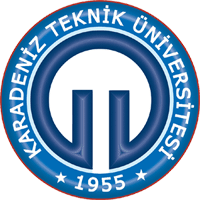 T.C KARADENİZ TEKNİK ÜNİVERSİTESİOF TEKNOLOJİ FAKÜLTESİYAZILIM MÜHENDİSLİĞİ BÖLÜMÜİŞYERİ YETKİLİSİ DEĞERLENDİRME FORMUT.C KARADENİZ TEKNİK ÜNİVERSİTESİOF TEKNOLOJİ FAKÜLTESİYAZILIM MÜHENDİSLİĞİ BÖLÜMÜİŞYERİ YETKİLİSİ DEĞERLENDİRME FORMUT.C KARADENİZ TEKNİK ÜNİVERSİTESİOF TEKNOLOJİ FAKÜLTESİYAZILIM MÜHENDİSLİĞİ BÖLÜMÜİŞYERİ YETKİLİSİ DEĞERLENDİRME FORMUT.C KARADENİZ TEKNİK ÜNİVERSİTESİOF TEKNOLOJİ FAKÜLTESİYAZILIM MÜHENDİSLİĞİ BÖLÜMÜİŞYERİ YETKİLİSİ DEĞERLENDİRME FORMUÖĞRENCİBölümüYAZILIM MÜHENDİSLİĞİÖĞRENCİÖğrenci No & Adı_SoyadıÖĞRENCİTelefonu & E-posta AdresiİŞYERİ İşletme  Adı & İletişim BilgileriİŞYERİ Öğrenciden Sorumlu İşyeri MühendisininÜnvanı & Adı_SoyadıBölümü & ÜniversitesiDENETİM KRİTERLERİİŞYERİ EĞİTİM YETKİLİSİ DENETİM KRİTERLERİNOTUDENETİM KRİTERLERİ1İşyeri çalışma saatlerine & İşyeri kurallarına & güvenlik tedbirlerine uymaDENETİM KRİTERLERİ2Kendini ifade etme ve iletişim kurabilmeDENETİM KRİTERLERİ3Mesleği ile ilgili temel kavramları bilme ve pratiğe uygulamaDENETİM KRİTERLERİ4Problem tespiti & çözüm üretmeDENETİM KRİTERLERİ5Araştırma öğrenme becerisi, yenilikçi fikirler ve öneriler geliştirmeDENETİM KRİTERLERİ6Yaptığı işi raporlama, haftalık iş planlarına uyma DENETİM KRİTERLERİ7Öneri ve eleştirilere açık olma, ekip çalışmasına yatkın olma*(Notlar 100 üzerinden değerlendirilmelidir.)                       ORTALAMAÖğrenci ve diğer hususlarla ilgili görüş ve önerilerÖğrenci ve diğer hususlarla ilgili görüş ve önerilerÖğrenci ve diğer hususlarla ilgili görüş ve önerilerÖğrenci ve diğer hususlarla ilgili görüş ve önerilerİŞYERİ YETKİLİSİİŞYERİ YETKİLİSİOnay (İmza & Kaşe)Onay (İmza & Kaşe)